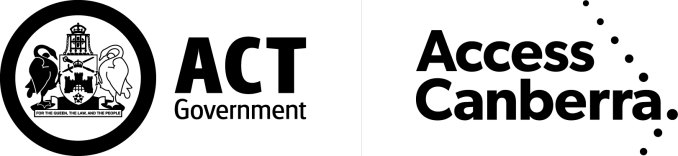 LAND TITLESACCESS CANBERRAChief Minister, Treasury and Economic Development DirectorateAPPLICATION TO REGISTER A REVOCATION OF A POWER OF ATTORNEYRegistration of Deeds Act 1957IMPORTANT INFORMATIONThis form is to be used to lodge a notice of death by surviving proprietor under the Land Titles Act 1925 (the Act).  You can access the Act at www.legislation.act.gov.au.  You may also obtain further information and forms at www.act.gov.au/accesscbr.PRIVACY INFORMATIONThe Act authorises the Registrar-General to collect the personal information required by this form for the purposes of issuing a registration under the Act.  The Registrar-General prevents any unreasonable intrusion into a person’s privacy in accordance with the Information Privacy Act 2014. The Registrar-General provides identifiable information to law enforcement and other Directorates that have legal authority to request information under prescribed circumstances.These agencies may also use this information to prepare and sell property sales reports to commercial organisations concerned with the development, sale or marketing of land.INSTRUCTIONS FOR COMPLETIONIf completing this form by hand please use a blue or black pen only.This office will not accept lodgement of this form if it is not completed in full.Any alteration to information provided on this form must be struck through with a blue or black pen and substitute information must be clear and all parties must sign in the margin.  Do not use white out.Registration of a Deed requires the original deed to be deposited.  If the original deed is unable to be produced a copy of the deed certified as a true copy by the State or Territory under which the deed was registered.The Powers of Attorney Act 2006 states if a principal revokes a power of attorney the principal must take reasonable steps to tell all attorneys affected by the revocation.LAND TITLESACCESS CANBERRAChief Minister, Treasury and Economic Development DirectorateAPPLICATION TO REGISTER A REVOCATION OF A POWER OF ATTORNEYRegistration of Deeds Act 1957LODGING PARTY DETAILSLODGING PARTY DETAILSLODGING PARTY DETAILSNameEmail AddressContact Telephone NumberTYPE OF POWER OF ATTORNEY (Please tick one of the following boxes)    General Power of Attorney    Enduring Power of AttorneyTYPE OF REVOCATION    Revocation by Principal – (Original deed required and statement from principal revoking the registered deed if unable to sign form)    Resignation by Attorney – (Please provide certified copy of written notice of resignation given to Principal)REGISTERED NUMBER OF POWER OF ATTORNEY TO BE REVOKEDPARTY 1 – INFORMATION ON POWER OF ATTORNEY TO BE REVOKED (For example; persons or organisations giving power of attorney, the donor or mortgagor)PARTY 1 – INFORMATION ON POWER OF ATTORNEY TO BE REVOKED (For example; persons or organisations giving power of attorney, the donor or mortgagor)Surname/Organisation NameGiven Name(s) (If not an organisation)PARTY 2 – INFORMATION ON POWER OF ATTORNEY TO BE REVOKED (For example; persons or organisations receiving power of attorney, the donee or mortgagee)PARTY 2 – INFORMATION ON POWER OF ATTORNEY TO BE REVOKED (For example; persons or organisations receiving power of attorney, the donee or mortgagee)Surname/Organisation NameGiven Name(s) (If not an organisation)EXECUTION OF ATTORNEY AND/OR PRINCIPAL REVOKINGEXECUTION OF ATTORNEY AND/OR PRINCIPAL REVOKINGPrint full name and capacity of person executing - Print Full Name and Address of WitnessINSTRUMENT NUMBER (Affix 2nd Promadis Label)Please affix Registrar-General’s SealDated - OFFICE USE ONLY - EXECUTION OF REGISTRAR-GENERALPrint full name and capacity of person executing as Registrar-General and/or Deputy Registrar-GeneralPlease affix Registrar-General’s SealDated - 